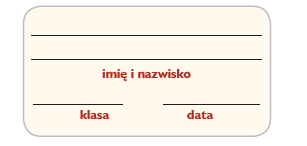 Ukształtowanie powierzchni 
na mapach Wykonaj polecenia na podstawie zamieszczonej mapy.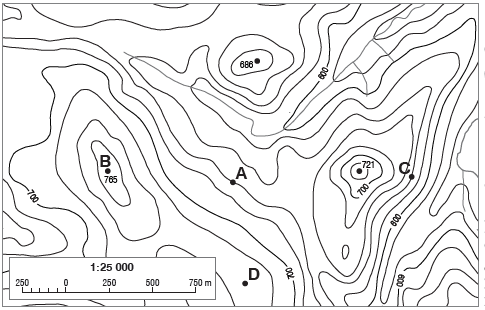 Odczytaj z mapy wysokość bezwzględną punktu A. 	Oblicz wysokość względną punktu B względem punktu A…………………………………………Określ, który punkt - C czy D - leży na bardziej stromym stoku. Wpisz odpowiednią literę. 	Podkreśl nazwy form terenu, które są widoczne na mapie.góra  kotlina dolinaNazwij formy terenu.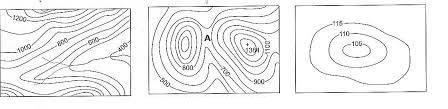 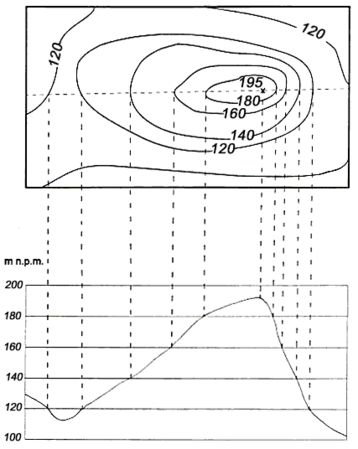 Wykonaj dwa profile (przekroje) terenu wzdłuż pogrubionych linii narysowanych na rysunkach poziomicowych. Określ rodzaj przedstawionych form terenu i wpisz ich nazwy w ramki.  Na rysunku powyżej przedstawiono sposób jak wykonać profil terenu.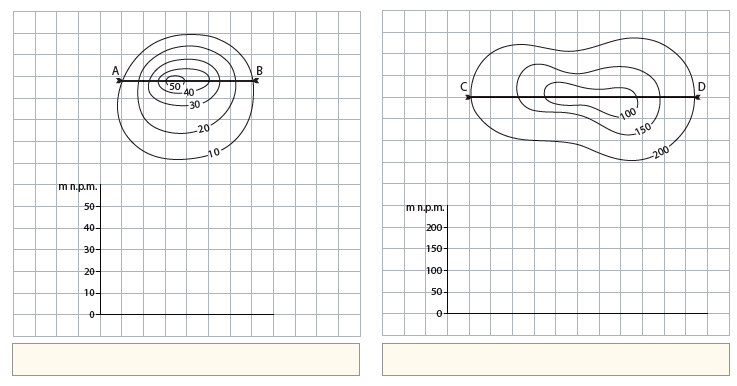 Uwaga: Jeśli nie posiadasz drukarki możesz odpowiedzi do zadań 1,2 zapisać w zeszycie. Zadanie 3 można przerysować do zeszytu. Powodzenia.